_№ 01-ДКК/057-вн от 02.02.2021______________№________________                                    ПостановлениеОб ограничительных и  карантинныхмерах в городе Нур-Султан2  февраля 2021 года                                                           г. Нур-СултанЯ, Главный государственный санитарный врач города Нур-Султан Бейсенова С.С., в соответствии со статьями 9, 36, 102, 104, 107 Кодекса Республики Казахстан «О здоровье народа и системе здравоохранения», приказом Министра здравоохранения Республики Казахстан № ҚР ДСМ -293/2020 от 21 декабря 2020 года «Об утверждении Правил осуществления ограничительных мероприятий, в том числе карантина, и перечень инфекционных заболеваний, при угрозе возникновения и распространения которых вводятся ограничительные мероприятия, в том числе карантинеречня инфекционных заболеваний, при угрозе возникновения и распространения которых вводятся ограничительные мероприятия, в том числе карантин», приказом Министранациональной экономики Республики Казахстан от 20 марта 2015 года № 239 «Об утверждении Правил осуществления ограничительных мероприятий, в том числе карантина, на территории Республики Казахстан», Постановления Главного государственного санитарного врача Республики Казахстан «О дальнейшем усилении мер по предупреждению заболеваний коронавирусной инфекцией среди населения Республики Казахстан» от 25 декабря 2020 года № 67, Постановления Главного государственного санитарного врача Республики Казахстан «Об ограничительных карантинных мерах и поэтапном их смягчении» от 25 декабря 2020 года № 68, с учетом снижения регистрации случаев заболеваемости коронавирусной инфекцией среди населения и перехода города Нур-Султан в «желтую зону» матрицы оценки эпидемиологической ситуации в Республики Казахстан, ПОСТАНОВЛЯЮ: 1. Жителям города Нур-Султан продолжить соблюдение следующих требований:1.1. запрет на проведение зрелищных, спортивных и других массовых мероприятий, а также семейных, памятных мероприятий, в том числе на дому (банкетов, свадеб, юбилеев, поминок), митингов, шествий, сходов и др.;1.2. разрешение на проведение спортивных тренировок только на открытом воздухе в индивидуальном порядке и группами не более 5 человек с обязательным соблюдением социальной дистанции не менее 2-х метров;1.3. запрет на организацию экскурсионных, корпоративных, групповых выездов на природу и обзор достопримечательностей города, за исключением групп не более 3 человек или членов одной семьи;1.4. запрет на посещение объектов, чья деятельность не возобновлена: бильярдных, караоке, боулинг-центров, батутов, компьютерных клубов, ночных клубов, букмекерских контор и игровых клубов, в том числе розыгрыш лотерей, игровых площадок и аттракционов в закрытых помещениях, в том числе ледовые и роликовые катки, за исключением расположенных  в спортивных объектах;1.5. ограничение на передвижение по городу и общественным местам для лиц старше 65 лет;1.6. при посещении общественных мест, в том числе городского общественного транспорта, и объектов, деятельность которых разрешена, а также нахождение  в общественных местах на открытом воздухе (за исключением детей в возрасте до 5 лет и при занятиях спортом на открытом воздухе) строго соблюдать требования по ношению масок, соблюдению дистанции и использованию антисептиков.2.Акимату города Нур-Султан, Палате предпринимателей города Нур-Султан (по согласованию), руководителям территориальных управлений Департамента санитарно-эпидемиологического контроля города Нур-Султан обеспечить:2.1. возобновление деятельности объектов на основании Акта соответствия санитарным нормам, выдаваемого в электронном формате с сайта InfoKazakhstan.kz;2.2. размещение на видном месте на входе на объект Акта соответствия санитарным нормам, для возможности общественного мониторинга;2.3. информирование населения, физических и юридических лиц о работе сайта InfoKazakhstan.kz для ознакомления с санитарно-эпидемиологическими требованиями, предъявляемыми к работе объектов в период введения ограничительных мероприятий, в том числе карантина;2.4. использование сайта InfoKazakhstan.kz для размещения жалоб и фактов нарушения режима карантина, в целях своевременного принятия мер для устранения нарушенийпредпринимателями;2.5. размещение на сайте InfoKazakhstan.kz списка инспекторов, аудиторских организаций, осуществляющих проверку субъектов предпринимательства на соблюдение санитарно-эпидемиологических требований, предъявляемых к работе объектов в период введения ограничительных мероприятий, в том числе карантина;2.6. внесение субъектом предпринимательства в паспорт объекта на сайте InfoKazakhstan.kz сведений о планируемой заполняемости помещений посетителями (определяется и вносится с учетом установленной площади на 1 человека, в соответствии с требованиями к деятельности объектов в период введения ограничительных мероприятий, в том числе карантина, определяемыми в приложениях к настоящему постановлению и ПГСВ РК № 67).3. Акимату города Нур-Султан, Управлению транспорта и развития дорожно-транспортной инфраструктуры, Управлению по инвестициям и развитию предпринимательства, Управлению общественного здравоохранения, Управлению образования, Управлению по делам религии, Управление физической культуры и спорта города Нур-Султан, ТОО «CityTransportationSystems», государственным органам, организациям, предприятиям, субъектам предпринимательства обеспечить:3.1. переход на дистанционную форму работы не менее 80 % работников всех организаций, предприятий независимо от форм собственности и штатного количества работающих;3.2. усиление работы по проведению дезинфекционных мероприятий на объектах торговли, объектах сферы услуг, в общественном транспорте и местах возможного скопления людей;работу городского общественного транспорта (с увеличением количества автобусов в часы пик, обработкой салона дезинфицирующими средствами на конечной остановке, открытием всех дверей, установкой в доступных для пассажиров местах санитайзеров с кожным антисептиком, с обязательным соблюдением социальной дистанции и ношением масок пассажирами и водителями) с установлением графика работы в штатном режиме;организацию работы междугородних внутриобластных автобусных и микроавтобусных перевозок;организацию работы объектов религиозных объединений в будние и выходные дни (мечети, церкви, соборы, синагоги и др.) с обеспечением заполняемости не более 30% и не менее 5 м2 на одного посетителя, с запретом проведения массовых мероприятий (жума намаз, религиозные обряды и др.) и работы объектов общепита, расположенных в них, с соблюдением усиленных санитарно-противоэпидемических, санитарно-профилактических мероприятий; разрешение на проведение совещаний, заседаний в очном режиме только при обосновании отсутствия возможности их проведения в дистанционном формате с соблюдением алгоритма согласно Приложения к ПГГСВ РК № 68; организацию работы ЦОНов строго по предварительному бронированию через Egov.kz, телеграмм-бот «EgovKZBot 2.0» с установлением графика работы в будние и субботние дни с 09:00 до 18:00 часов, запретом работы в воскресные дни, при соблюдении усиленных санитарно-противоэпидемических, санитарно-профилактических мероприятий; организацию работы АО «Казпочта» в части услуг, которые не оказываются в режиме онлайн, с соблюдением усиленных санитарно-противоэпидемических, санитарно-профилактических мероприятий и установлением графика работы в будние и субботние дни с 09:00 до 18:00 часов и запретом работы в воскресные дни;организацию работы объектов здравоохранения, оказывающих первичную медико-санитарную помощь, в штатном режиме с соблюдением усиленных санитарно-противоэпидемических, санитарно-профилактических мероприятий, с организацией  одновременного посещения школ здоровья не более 5 человек; организацию работы частных медицинских центров, клиник (с запретом оказания косметологических услуг), стоматологий строго по предварительной записи, с соблюдением усиленных санитарно- противоэпидемических, санитарно-профилактических мероприятий и установлением графика работы в будние и выходные дни с 8:00 до 20:00 часов;разрешение на проведение партнерских родов при наличии у партнера справки с отрицательным результатом теста на COVID-19 методом ПЦР, с даты выдачи которого прошло не более 3 суток;организацию работы образовательных объектов независимо от форм собственности в текущем учебном году в режиме онлайн-обучения, кроме дежурных классов общеобразовательных школ для учащихся 1-5 классов и международных школ для учащихся 1-7 классов, работа которых допускается при комплектации до 15 детей в классе, согласно Главы 10 Приказа Министра здравоохранения Республики Казахстан от 28 августа 2020 года №ҚР ДСМ-98/2020 «О внесении изменения в приказ Министра здравоохраненияРеспублики Казахстан от 16 августа 2017 года №611 «Об утверждении Санитарных правил «Санитарно-эпидемиологические требования к объектам образования», строго по заявлению родителей. При регистрации одного случая заболевания COVID-19 среди детей или работников, посещающих школы,  обеспечить закрытие на карантин школы до завершения инкубационного периода; с III четверти текущего учебного года организацию работы образовательных объектов независимо от форм собственности для выпускных классов  общеобразовательных (9 и 11 классы) и международных (10 и 12 классы)  школ  обеспечить в режиме комбинированного обучения (70% предметов - в традиционном формате, 30% - дистанционно),работа которых допускается при комплектации до 15 детей в классе, строго по заявлению родителей, в соответствии с Главой 10 Приказа Министра здравоохранения Республики Казахстан от 28 августа 2020 года №ҚР ДСМ-98/2020 «О внесении изменения в приказ Министра здравоохраненияРеспублики Казахстан от 16 августа 2017 года №611 «Об утверждении Санитарных правил «Санитарно-эпидемиологические требования к объектам образования». При регистрации одного случая заболевания COVID-19 среди детей или работников, посещающих школы, обеспечитьзакрытие на карантин школы до завершения инкубационного периода; со II семестра текущего учебного года организацию работы ВУЗов и колледжей для студентов первых курсов обеспечить в режиме комбинированного обучения (70% предметов - в традиционном формате, 30% - дистанционно),работа которых допускается в соответствии с Главой 10 Приказа Министра здравоохранения Республики Казахстан от 28 августа 2020 года №ҚР ДСМ-98/2020 «О внесении изменения в приказ Министра здравоохраненияРеспублики Казахстан от 16 августа 2017 года № 611 «Об утверждении Санитарных правил «Санитарно-эпидемиологические требования к объектам образования». При регистрации одного случая заболевания COVID-19 среди студентов или работников, посещающих ВУЗы/колледжиобеспечить закрытие на карантин факультета/отделения до завершения инкубационного периода; с III четверти учебного года организацию индивидуальных консультаций в группах не более 5 человек на объектах образования во внеурочное время; организацию работы дежурных групп в дошкольных организациях независимо от форм собственности, с заполняемостью не более 15 детей в каждой группе, с запретом на открытие новых дежурных групп, со строгим соблюдением санитарно-противоэпидемических, санитарно-профилактических, карантинных мер и установлением графика работы в будние с 07:30 до 18:30 часов и запретом работы в выходные дни; организацию работы образовательных центров, кружков для детей и взрослых, детских центров развития (по предварительной записи, группами до 10 человек), с соблюдением усиленных санитарно-противоэпидемических, санитарно-профилактических мероприятийи установлением графика работы в будние с 9:00 до 18:00 часов и запретом работы в выходные дни; организацию работы специальных, специализированных организаций, специальных школ-интернатов для детей с особыми образовательными потребностями (в том числе для детей-сирот, оставшихся без попечения родителей), школ-интернатов общего типа, школ-интернатов для одаренных детей, с соблюдением усиленных санитарно-противоэпидемических, санитарно-профилактических мероприятий, с проживанием только иногородних детей, в соответствии с Главой 10 Приказа Министра здравоохранения Республики Казахстан от 28 августа 2020 года №ҚР ДСМ-98/2020 «О внесении изменения в приказ Министра здравоохраненияРеспублики Казахстан от 16 августа 2017 года №611 «Об утверждении Санитарных правил «Санитарно-эпидемиологические требования к объектам образования. При регистрации одного случая заболевания COVID-19 средидетей или работников, посещающих объекты, указанные в данном пункте,обеспечить закрытие этих объектов на карантин до завершения инкубационного периода; организацию работы центров коррекции для детей и взрослых (по предварительной записи, не более 10 человек), с соблюдением усиленных санитарно-противоэпидемических, санитарно-профилактических мероприятий и установлением графика работы в будние и выходные дни с 9:00 до 20:00 часов; разрешение деятельности субъектов финансового рынка (банки второго уровня, обменные пункты, ипотечные организации, страховые (перестраховые) организации, страховые брокеры, организации, осуществляющие брокерскую деятельность на рынке ценных бумаг, микро финансовые организации, кредитные товарищества, ломбарды, платежные организации, коллекторские агентства) с ограничением по времени и численности в соответствии с актом Национального Банка Республики Казахстан и Агентства Республики Казахстан по регулированию и развитию финансового рынка»;  организацию работы бизнес-центров, деловых домов, а также расположенных в них объектов по оказаниюуслуг адвоката, нотариуса, бухгалтера и консалтинга, агентств по недвижимости, рекламных агентств, судебных исполнителей, туроператоров, бутиков (отделов) по реализации непродовольственных товаров и др. с соблюдением усиленных санитарно-противоэпидемических, санитарно-профилактических мероприятий, при условии  строгого соблюдения перевода не менее 80  % работников на дистанционную  форму работы, с установлением графика работы в будние и субботние дни с 9:00 до 22:00 часов и запретом работы в воскресные дни;  организацию работы объектов туризма и организаций в сфере оказания услуг по проживанию населения (гостиницы, отели, дома отдыха, туристические базы и др.) при соблюдении заполняемости не более 50%, с соблюдением усиленных санитарно-противоэпидемических, санитарно-профилактических мероприятий;  организацию работы торгово-развлекательных центров, торговых домов, торговых центров при соблюдении заполняемости не более 30% от проектной мощности из расчета 4 м2 на одного посетителя, исключив нахождение покупателей в зонах рекреации и островках отдыха, с соблюдением усиленных санитарно-противоэпидемических, санитарно-профилактических мероприятий, с установлением графика работы в будние дни и субботние дни с 10:00 до 23:00 часов и запретом работы в воскресные дни (за исключением расположенных в них  аптек, а также минимаркетов, супермаркетов и гипермаркетов, реализующих продукты питания и предметы первой необходимости), с запретом нахождения покупателей в торговом зале по истечению времени работы, установленного в настоящем Постановлении. При этом, строго запрещается работа расположенных в указанных объектах и на их территориях аттракционов, игровых площадок, ледовых и роликовых катков, игровых центров. Работа фудкортов разрешена только на курьерскую доставку с исключением самовыноса. При установлении факта нарушения карантинных иограничительных мер, обеспечить запрет на работу; организацию работы аттракционов на открытом воздухе, за исключением запрещенных и несанкционированных, с соблюдением усиленных санитарно-противоэпидемических, санитарно-профилактических мероприятий и установлением графика работы в будние и выходные дни с 10:00 до 22:00;  организацию работы театров аниматрониксов, океанариума строго в режиме работы по типу галерей/музеев, с одномоментным посещением не более 10 посетителей в каждой зоне, с расчетом не менее 4 м2 на одного посетителя, с запретом проведения театральных представлений, с соблюдением усиленных санитарно-противоэпидемических, санитарно-профилактических мероприятий и установлением графика работы в будние дни с 10:00 до 22:00 часов, в выходные дни с 10:00 до 20:00 часов;  организацию работы закрытых пляжей и аквапарков в части функционирования бассейнов без водных аттракционов, из расчета 5 м2 зеркала воды на одного человека, с соблюдением усиленных санитарно-противоэпидемических, санитарно-профилактических мероприятий и установлением графика работы в будние и субботние дни в штатном режиме и   запретом работы в воскресные дни; организация работы объектов общественного питания (рестораны, кафе, бары, столовые), независимо от места расположения, при соблюдении условий по заполняемости не более 30 посадочных мест внутри помещения, с соблюдением социальной дистанции не менее 2-х метров между крайними местами соседних столов и рассадки за одним столом не более 4-6 человек, с соблюдением усиленных санитарно-противоэпидемических, санитарно- профилактических мероприятий, с установлением графика работы в будние и выходные дни с 7:00 часов до 24:00 часов,  за исключением объектов, расположенных в жилых зданиях, для которых график работы в будние дни  с 7:00 до 22:00 часов и выходные дни с 7:00 до 23:00 часов, с запретом нахождения посетителей в обеденном зале по истечению времени работы, установленного в настоящем Постановлении, работу на доставку еды и авто-экпресс в штатном  режиме.  При этом строго запрещается проведение коллективных, торжественных, семейных, памятных (банкетов, свадеб, юбилеев, поминок) и других массовых мероприятий. При установлении факта нарушения карантинных и ограничительных мер обеспечить запрет на работу;  организацию работы крытых продовольственных рынков с заполняемостью не более 30% от проектной мощности из расчета 4 м2 на одного посетителя, при соблюдении усиленных санитарно-противоэпидемических, санитарно-профилактических мероприятий, с установлением графика работы в будние и выходные дни с 9:00 до 20:00 часов. С запретом нахождения покупателей в торговом зале по истечению времени работы, установленного в настоящем Постановлении; организацию работы крытых непродовольственных рынков, при соблюдении заполняемости не более 30% от проектной мощности из расчета 4 м2 на одного посетителя, при соблюдении усиленных санитарно-противоэпидемических, санитарно-профилактических мероприятий, с установлением графика работы в будние и субботние дни с 9:00 до 20:00 часов и запретом работы в воскресные дни. С запретом нахождения покупателей в торговом зале по истечению времени работы, установленного в настоящем Постановлении; организацию работы продовольственных и непродовольственных рынков на открытом воздухе с соблюдением усиленных санитарно-противоэпидемических, санитарно-профилактических мероприятий, с установлением графика работы в будние и выходные дни с 10:00 до 18:00 часов; организацию работы продовольственных ярмарок «выходного дня» (на открытом воздухе) с соблюдением усиленных санитарно-противоэпидемических, санитарно-профилактических мероприятий и установлением графика работы только в выходные дни с 9:00 до 17:00 часов; организацию работы объектов по реализации продовольственных товаров (магазины, минимаркеты, супермаркеты, гипермаркеты) при соблюдении заполняемости не более 30% от проектной мощности из расчета 4 м2 на одного покупателя, с соблюдением усиленных санитарно-противоэпидемических, санитарно-профилактических мероприятий и установлением графика работы в штатном режиме;  организацию работы объектов по реализации непродовольственных товаров, при соблюдении заполняемости не более 30% от проектной мощности из расчета 4 м2 на одного покупателя, с соблюдением усиленных санитарно-противоэпидемических, санитарно-профилактических мероприятий и установлением графика работы в будние и выходные дни с 08:00 до 22:00 часов; организацию работы санкционированных видов уличной торговли продуктами питания, в том числе объектов, реализующих продукты быстрого питания, пончики, мороженое, кофе на вынос, овощные палатки и др., с соблюдением усиленных санитарно-противоэпидемических, санитарно-профилактических мероприятий и установлением графика работы в будние и выходные дни с 10:00 до 22:00 часов;  организацию работы объектов по реализации цветов с соблюдением усиленных санитарно-противоэпидемических, санитарно-профилактических мероприятий и установлением графика работы в штатном режиме;  организацию работы крытых спортивных объектов, (спорткомплексы, спортшколы, спортклубы, тренировочные залы) независимо от форм собственности, для проведения индивидуальных и групповых тренировок с участием не более 5 человек, без зрителей, с соблюдением усиленных санитарно-противоэпидемических, санитарно-профилактических мероприятий и установлением графика работы в будние и выходные дни с 7:00 до 22:00 часов; организацию спортивных тренировок для Национальных сборных, клубных команд (не более 30 человек, бесконтактная термометрия, проживание на спортивных базах) с соблюдением усиленных санитарно- ппротивоэпидемических, санитарно-профилактических мероприятий;  организацию работы фитнес-центров, фитнес-клубов, спортивно-оздоровительных объектов с задействованием бассейнов, саун и других видов услуг (СПА, массажа,  пилинга и т.п.) из расчета 4 м2 тренировочного зала и 5 м2 зеркала воды на одного посетителя, при обеспечении общей заполняемости не более 50%, строго по предварительной записи, с соблюдением усиленных санитарно-противоэпидемических, санитарно-профилактических мероприятий, установлением графика работы в будние и выходные дни с 7:00 до 23:00 часов; организацию работы крытых бассейнов с задействованием саун, строго по предварительной записи, с обеспечением одновременного нахождения на одной дорожке строго по одному посетителю, при их отсутствии из расчета 5 м2 зеркала воды на одного посетителя, с соблюдением усиленных санитарно-противоэпидемических, санитарно-профилактических мероприятий и установлением графика работы в будние и выходные дни с 7:00 часов до 22:00 часов; организацию работы бань с задействованием бассейнов и других видов услуг (СПА, массажа,  пилинга и т.п.) с одновременным присутствием не более 30 % посетителей от проектной вместимости из расчета 4 м2 на одного посетителя и 5 м2 зеркала воды на одного посетителя, с соблюдением усиленных санитарно-противоэпидемических, санитарно-профилактических мероприятий и установлением графика работы в будние и выходные дни с 8:00 до 23:00 часов (строго по предварительной записи); организацию работы саун с задействованием бассейнов и других видов услуг (СПА, массажа, пилинга и т.п.) с одновременным присутствием не более 30 % посетителей от проектной вместимости с расчетом 4 м2 на одного посетителя и 5 м2 зеркала воды на одного посетителя, с соблюдением усиленных санитарно-противоэпидемических, санитарно-профилактических мероприятий и установлением графика работы в будние и субботние дни с 08:00 до 23:00 часов  и  запретом работы в воскресные дни; организацию работы СПА-центров, СПА-салонов при обеспечении заполняемости не более 50%, а также массажных центров и кабинетов с одновременным посещением массажного салона не более 3-х посетителей, с соблюдением усиленных санитарно-противоэпидемических, санитарно-профилактических мероприятий и установлением графика работы в будние и субботние дни  с 07:00 до 23:00 часов, с запретом работы в воскресные дни (строго по предварительной записи);  организацию работы салонов красоты, парикмахерских, центров и салонов, оказывающих косметические и косметологические услуги, услуги маникюра и педикюра (строго по предварительной записи из расчета 4 м2 на 1 посетителя) независимо от места расположения, с соблюдением усиленных санитарно-противоэпидемических, санитарно-профилактических мероприятий и установлением графика работы будние и выходные дни с 8.00 до 22.00 часов; организацию работы субъектов предпринимательства по оказанию услуг автомоек, ремонта авто- и бытовой техники, шиномонтажных станций независимо от места расположения, с соблюдением усиленных санитарно-противоэпидемических, санитарно-профилактических мероприятий, с установлением графика работы в штатном режиме;   организацию работы производственных предприятий всех видов деятельности, с соблюдением усиленных санитарно-противоэпидемических, санитарно-профилактических мероприятий и установлением графика работы только в будние дни с 8:00 до 21:00 часов, за исключением объектов с непрерывным производственным циклом, для которых установлен собственный режим работы; организацию работы объектов по оказанию услуг населению (типографии, полиграфии, швейные мастерские и ателье, обувные мастерские, сервис по мелкосрочному ремонту и т.п.) независимо от места расположения, минимизирующих скопление, а также длительный и тесный контакт с соблюдением усиленных санитарно-противоэпидемических, санитарно-профилактических мероприятий, с установлением графика работы в штатном режиме; организацию работы объектов сферы обслуживания (химчистки, прачечные, ремонт оргтехники) независимо от места расположения по предварительной записи, с обеспечением соблюдения усиленных санитарно-противоэпидемических, санитарно-профилактических мероприятий и установлением графика работы в штатном режиме; организацию работы объектов по оказанию ритуальных услуг с соблюдением усиленных санитарно-противоэпидемических, санитарно-профилактических мероприятий без установления ограничений графика работы; организацию работы театров (индивидуальные, групповые репетиции с одновременным участием не более 30 человек, с заполняемостью посетителями не более 20 % от числа посадочных мест, рассадкой зрителей через два кресла по длине ряда и в шахматном порядке между рядами) и других объектов культуры (библиотек, музеев, галерей, выставок) с задействованием всех гардеробных и обеспечением достаточной численности работников гардероба, с соблюдением усиленных санитарно-противоэпидемических, санитарно-профилактических мероприятий и установлением штатного режима работы с ограничением посещения лицам  старше 65 лет;  организацию работы кинотеатров с заполняемостью не более 30% от числа посадочных мест, рассадкой зрителей через два кресла по длине ряда и в шахматном порядке между рядами с соблюдением усиленных санитарно-противоэпидемических, санитарно-профилактических мероприятий согласно Приложения 9 ПГГСВ РК № 67 и установлением графика работы в будние и выходные дни с 10:00 до 24:00 часов, без проведения акций. При установлении факта нарушения карантинных и ограничительных мер обеспечить запрет на работу;  организацию работы магазинов при автозаправочных комплексах/станциях по реализации сопутствующих непродовольственных (масла, омыватели для стекол и т.п.) и продовольственных товаров в заводской упаковке (безалкогольные напитки иготовые штучные изделия), при соблюдении заполняемости не более 30% от проектной мощности из расчета 4 м2 на одного покупателя, с соблюдением усиленных санитарно-противоэпидемических, санитарно-профилактических мероприятий и установлением графика работы в  штатном режиме;  организация работы всех видов объектов допускается при строгом соблюдении требований приложений Постановления Главного государственного санитарного врача Республики Казахстан от 25 декабря 2020 года № 67 «О дальнейшем усилении мер по предупреждению заболеваний коронавирусной инфекцией среди населения Республики Казахстан»; запрет на участие зрителей в студиях при записи и проведении телепередач в прямом эфире; запрет на работу бильярдных, караоке, боулинг-центров, батутов  компьютерных клубов, ночных клубов, букмекерских контор и игровых клубов, в том числе розыгрыш лотерей, игровых площадок и аттракционов в закрытых помещениях, в том числе ледовые и роликовые катки, за исключением расположенных  в спортивных объектах; запрет на работу фудкортов, банкетных и торжественных залов, независимо от места расположения, за исключением работы кухни на курьерскую доставку готовых блюд; запрет на проведение зрелищных, спортивных и других массовых мероприятий, а также форумов, конференций, семинаров, собраний, слушаний и др.; запрет выезда спортсменов для участия в учебно-тренировочных сборах и соревнованиях за пределами Республики Казахстан; запрет на проведение чемпионатов Республики Казахстан и республиканских соревнований (по единому республиканскому календарю) в   городе Нур-Султан;	4. Управлению внутренней политики города Нур-Султан: 4.1. обеспечить проведение информационного сопровождения в средствах массовой информации, социальных сетях и мессенджерах о принимаемых мерах, объяснить важность и жизненную необходимость принимаемых решений, направленных на обеспечение безопасности человека, общества и государства;4.2. довести настоящее Постановление до сведения всех заинтересованных государственных органов, организаций, субъектов предпринимательства и населения города. 5. Районным Управлениям Департамента санитарно-эпидемиологического контроля города Нур-Султан, Департаменту полиции города Нур-Султан, районным акиматам города Нур-Султан обеспечить усиленный контроль за исполнением настоящего Постановления.6. Постановление Главного государственного санитарного врача города Нур-Султан «Об ограничительных и карантинныхмерах в городе Нур-Султан» от 14 января 2021 года № 2 считать утратившим силу.7. Настоящее Постановление вступает в силу со дня подписания.Главный государственный санитарный врач г. Нур-Султан                                           С. Бейсенова  Согласовано02.02.2021 19:07 Шагалтаева Айгул Кошмухамбетовна02.02.2021 19:09 Тагаева Гуляим Жаксыбаевна02.02.2021 19:09 Табылбекова Асель Тасбулатовна02.02.2021 19:15 Пралиева Жаннат КыдырбаевнаПодписано02.02.2021 19:29 Бейсенова Сархат СагинтаевнаҚазақстан  Республикасы Денсаулық сақтауМинистРлігі Санитариялық-эпидемиологиялық   бақылау комитетінұр-султан қаласының санитариялық-эпидемиологиялық  бақылау департаментіреспубликалық мемлекеттік мекемеҚазақстан  Республикасы Денсаулық сақтауМинистРлігі Санитариялық-эпидемиологиялық   бақылау комитетінұр-султан қаласының санитариялық-эпидемиологиялық  бақылау департаментіреспубликалық мемлекеттік мекеме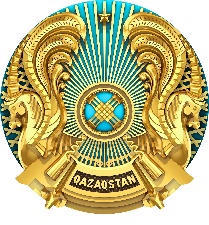 Республиканское государственноеучреждение Департамент санитарно-эпидемиологического контроля города НУР-Султана Комитета санитарно-эпидемиологического контроля МинистерствА здравоохранения Республики КазахстанРеспубликанское государственноеучреждение Департамент санитарно-эпидемиологического контроля города НУР-Султана Комитета санитарно-эпидемиологического контроля МинистерствА здравоохранения Республики Казахстан010000, Нұр-Сұлтан қаласы, Есіл ауданы,             Достық көшесі,13/3 ғимараттел: +7(7172) 57-60-51, 57-60-59010000, город Нур-Султан, район Есиль, улица Достык, здание 13/3тел: +7(7172) 57-60-51, 57-60-59